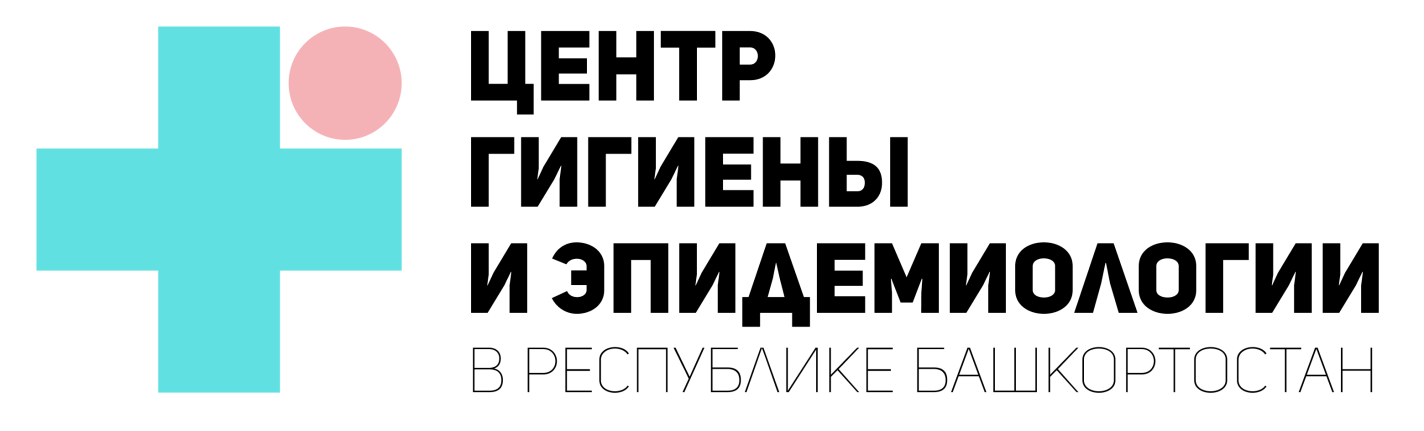 Памяткадля родителей и педагогического персонала общеобразовательных учреждений«В период подъема заболеваемости гриппом и ОРВИ»В период подъема заболеваемости гриппом и ОРВИ руководство школы должно обеспечить:1. Регулярное информирование родителей о мерах профилактики гриппа и ОРВИ у детей, информирование детей о правилах гигиены рук, в том числе посредством бесед, размещением наглядных материалов на информационных стендах и сайте школы, размещением информации в родительских чатах.2. Обеспечить контроль за проведением противоэпидемических мероприятий в школе:Работа «утренних фильтров» и оперативная изоляция выявленных детей с признаками ОРВИНаличие информационных материалов для сотрудников, родителей, детей по профилактике гриппа и ОРВИ, Правилам мытья рук; Соблюдение режимов проветривания и уборки помещений, Наличие в санузлах дозаторов с моющими и дезинфицирующими средствами, электрополотенец, Контроль за состоянием здоровья сотрудников, Обеспеченностью сотрудников средствами индивидуальной защиты органов дыхания (медицинскими масками) с учетом кратности их замены, Соблюдением оптимального температурного режима в помещениях школы.3. Принять меры по недопущению к работе и к занятиям лиц, больных ОРВИ. 4. На период подъема заболеваемости гриппом и ОРВИ клининговые сотрудники, а также сотрудники пищеблока, медицинский работник школы, сотрудники охраны должны работать в медицинских масках.5. Педагогический персонал должен надевать медицинские маски при общении с родителями и ребенком с признаками ОРВИ при его выявлении в классе и при сопровождении в изолятор.6. На период подъема заболеваемости гриппом и ОРВИ при возможности перевести учебный процесс на кабинетную систему, исключив перемещение детей по классам и этажам. 7. Отменить мероприятия, во время которых учащиеся из нескольких классов или школ находятся вместе в больших группах в тесном контакте (спортивные мероприятия, дискотеки, спектакли, слеты и другие массовые события).8. Не использовать общественный транспорт для перемещения учащихся.9. При выявлении в классе ребенка с признаками ОРВИ ребенок направляется в изолятор, классная комната на перемене проветривается, парта, за которой сидел ребенок, и соседние парты, дверная ручка, рукомойник обрабатываются дезинфицирующим средством.10. Обработка изолятора проводится по убытии заболевшего ребенка (детей).11. Принять меры по недопущению переохлаждения детей в период прогулки группы продленного дня, обеспечить возможность просушки верхней одежды и обуви детей.- При росте заболеваемости гриппом дети и персонал, подверженные высокой степени риска возникновения осложнений гриппа (не привитые против гриппа), должны оставаться дома, пока уровень передачи гриппа высок.12. В период подъема заболеваемости гриппом и ОРЗ родителям детей школьного и дошкольного возраста рекомендовать следующее.Принимать меры по повышению сопротивляемости организма ребенка к ОРВИ, соблюдать принцип здорового образа жизни, что включает в себя:здоровое оптимальное питание - питание (включая потребление достаточного количества питьевой воды хорошего качества), которое обеспечивает рост, нормальное развитие ребенка, способствует укреплению его здоровья;достаточная физическая активность соответственно возрасту ребенка;закаливание - система процедур, способствующих повышению сопротивляемости организма к неблагоприятным воздействиям внешней среды, выработке условно-рефлексных реакций терморегуляции с целью ее совершенствования. При закаливании вырабатывается устойчивость организма ребенка к охлаждению и тем самым так называемым простудным заболеваниям.Родителям рекомендуется регулярно проводить влажную уборку и часто проветривать помещение, где проживает ребенок, а также необходимо обеззараживать воздух с помощью разрешенного для этой цели оборудования.Ежедневно гулять с ребенком на свежем воздухе; пешие прогулки позволяют повысить устойчивость организма к простудным заболеваниям.Организовать рациональный режим питания, труда и отдыха ребенка соответственно его возрасту.Следить за гигиеной ребенка, тщательно мыть руки с мылом после посещения общественных мест, по возвращении домой, после посещения санитарных комнат и перед приемом пищи.Обучить ребенка правилам «респираторного этикета» (здоровым не касаться руками носа, рта и глаз, а больным не посещать общественные места без медицинских масок, кашлять и чихать в носовые платки, желательно одноразовые, или при их отсутствии - в сгиб локтя).При росте заболеваемости гриппом и ОРВИ руководство школы в целях прерывания циркуляции респираторных вирусов среди учащихся и недопущения формирования массовых очагов гриппа и ОРВИ в школах должно обеспечить своевременное введение ограничительных мероприятий, в том числе приостановление учебного процесса в школах, отмену массовых культурных и спортивных мероприятий.Города и районыАдрес, телефон, почтаУфаУфа, Шафиева, 7
+7 (347) 287-85-00
fguz@02.rospotrebnadzor.ruФилиал Федерального бюджетного учреждения здравоохранения «Центр гигиены и эпидемиологии в Республике Башкортостан» в городах Туймазы, БелебейТуймазы, Л. Морозова, 1, офис 1
+7 (34712) 7-25-96
z02@02.rospotrebnadzor.ru Белебей, Волгоградская, 4/1
+7 (34716) 4-24-67, +7 (34716) 4-24-56
z03@02.rospotrebnadzor.ruФилиал Федерального бюджетного учреждения здравоохранения «Центр гигиены и эпидемиологии в Республике Башкортостан» в городах Бирск, Нефтекамск, Дуванском районеБирск, Калинина, д. 18
+7 (34714) 3-35-98
z05@02.rospotrebnadzor.ru Нефтекамск, Социалистическая, 10
+7 (34713) 4-26-69
z06@02.rospotrebnadzor.ruс. Месягутово, Больничная, д. 4+7 (34798) 3-35-93z04@02.rospotrebnadzor.ru Филиал Федерального бюджетного учреждения здравоохранения «Центр гигиены и эпидемиологии в Республике Башкортостан» в городе СтерлитамакСтерлитамак, Революционная, 2А
+7 (3473) 43-68-00
z07@02.rospotrebnadzor.ruФилиал Федерального бюджетного учреждения здравоохранения «Центр гигиены и эпидемиологии в Республике Башкортостан» в городах Кумертау, СибайКумертау, Гафури, 29
+7 (34761) 4-38-85
z09@02.rospotrebnadzor.ru Сибай, Кирова, 44
+7 (34775) 2-29-73, +7 (34775) 2-38-35
z11@02.rospotrebnadzor.ruФилиал Федерального бюджетного учреждения здравоохранения «Центр гигиены и эпидемиологии в Республике Башкортостан» в городе БелорецкБелорецк, Пушкина, 61/1
+7 (34792) 3-18-79
z10@02.rospotrebnadzor.ruУфимский филиал по железнодорожному транспорту Федерального бюджетного учреждения здравоохранения «Центр гигиены и эпидемиологии в Республике Башкортостан»Уфа, Карла Маркса, 69
+7 (347) 276-10-82
Z_gdt@02.rospotrebnadzor.ru 